Лосиный ОстровНациональный парк "Лосиный Остров" - первый в России, создан в 1983 году на территории, издревле служившей ревностно охраняемыми охотничьими угодьями великих князей и царей. Первое лесоустройство было проведено здесь в 1842 году, а идея создания национального парка была высказана еще в 1909 году.Парк находится в Московской области и г. Москве. Площадь - более 12 тыс. га, в том числе 3 тыс. га - в административных границах города.Географически парк приурочен к стыку Мещерской низменности и Клинско - Дмитровской гряды, являющейся водоразделом рек Москвы и Клязьмы. Рельеф территории представляет собой слабоволнистую равнину. Абсолютные высоты местности колеблются от 146 (пойма р. Яузы) до 175 м над уровнем моря (кв. 45 и 54 Яузского лесопарка). В центральной части парка расположены пологие моренные гряды.История этого места известна еще из документов XIV века, в частности, из духовных грамот русских князей - Ивана Калиты, Димитрия Донского, Владимира Андреевича Серпуховского и их потомков. В них упоминаются пашни, леса, борти, расположенные на территории нынешнего национального парка. Позже этот район становится местом царских охот, и угодья будущего "Лосиного острова" попадают под охрану. В Смутное время хозяйственная деятельность в этих местах резко сокращается, бывшие пашни снова зарастают лесом. Расцвет "Лосиного острова" как охотничьих угодий связан с правлением Алексея Михайловича Романова.С переносом столицы в Петербург территория "Лосиного острова" теряет свое значение как царские охотничьи угодья, но как государственная собственность охраняется императорскими указами. Примерно в это же время за территорией окончательно закрепляется название "Лосиный остров" или "Погонный лосиный остров". В 1934 г. "Лосиный остров" был включен в 50-километровый лесопарковый пояс Москвы. В 1979 г. объединенным решением Московского городского и областного советов народных депутатов был организован природный парк "Лосиный остров", а в 1983 г. решением Совета Министров РСФСР образован национальный парк. "Лосиный Остров" - это уникальная территория. Его уникальность состоит не в том, что здесь есть какие-то особые "сверхпримечательные" объекты вроде Большого Каньона или вольного стада слонов, а в том, что на его территории вблизи от многомиллионного города в естественном виде сохранилась природа Средней России во всем ее многообразии: хвойные, березовые и широколиственные леса, участки лугов и верховых болот, истоки Яузы с озерами и плавнями. В десяти километрах от Кремля живут бобры, кабаны и лоси, многие хищные птицы, растут редкие в Московской области растения. "Остров" интересен и историко-культурными достопримечательностями. Археологические исследования открыли нам курганы вятичей (XIvХII вв.), древние селища. Сенсационными были раскопки в Алексеевской роще, где обнаружены остатки дворцового сооружения конца XVII века. А история Мытищинской насосной станции тесно связана с устройством первого в России самотечного водопровода времен Екатерины II. Когда-то в этих краях стояла часовня на знаменитом Громовом ключе, самом обильном источнике воды для стольного града. А станция Белокаменная на первой московской окружной железной дороге - редкий памятник промышленной архитектуры. На Ярославском шоссе (бывшая дорога на "Троицу") посетителям парка укажут на Поклонную гору - святое место паломников.Леса "Лосиного Острова" протянулись почти на 10 км с юга на север и на 20 км - с запада на восток. Они занимают более 80% площади парка. Господствующее положение заняли березняки, возросло количество липняков и осинников. От XIX в. остались лишь отдельные старые сосны. В подлеске растут лещина, рябина, бересклет, жимолость, крушина. Среди обильной травянистой растительности можно увидеть ветреницу, медуницу, чистяк, гусиный лук, хохлатку... Встречаются и редкие виды, подлежащие особой охране. В угодьях "Лосиного Острова" обитает более 48 видов млекопитающих: лоси, пятнистые олени, кабаны, лисицы, зайцы, норки, горностаи... На водоемах можно увидеть бобровые плотины, ондатровые хатки.Почти 200 видов птиц гнездится в парке или отмечено на пролетах. Очень редко, но все же прилетает в "Лосиный Остров" черный аист - вид, занесенный в Красные книги Международного союза охраны природы (МСОП). Останавливаются на отдых гуменники, серые и белолобые гуси и даже лебедь-кликун. А тысячи уток разных видов, стаи цапель, колонии чаек стали привычными здесь."Лосиный Остров" - единственное в Подмосковье место гнездования пернатого хищника - кобчика. Тут привольно обитают ястреб-тетеревятник, чеглок, канюк, черный коршун, пустельга. На лугах и болотах можно услышать голоса погоныша, выпи, коростеля. В дуплах лип гнездится неясыть, в мелколесье - ушастая сова.На территории парка находятся истоки рек Яуза и Пехорка. Климат района умеренно континентальный. Колебания среднегодовой температуры составляют 3-4,80. Наиболее холодный месяц - январь (средняя температура -90 - 110), наиболее теплый - июль (средняя температура +190 +200). Преобладают ветры западных и юго-западных румбов.Дикая природа, сохранившаяся внутри мегаполиса, поражает наших гостей. Один из них - сотрудник Пиренейского национального парка Д. Трибо-Ласпьер (Франция) даже обратился с письмом к Президенту России: "Я ожидал увидеть что-то вроде большого общественного сада, приспособленного для нужд горожан, в котором можно время от времени любоваться деревьями и лужайками. Однако на самом деле это настоящая охраняемая территория, где сберегли дикую природу, настоящий национальный парк... Ни один крупный город Франции и, насколько мне известно, всей Европы, и, кто знает, целого мира, не может похвастаться таким контрастом".Однако, ценность "Лосиного Острова" не исчерпывается его природными достоинствами. Древняя земля имеет и свои глубокие историко-культурные корни. В 1989 г. по заказу национального парка была организована первая археологическая экспедиция, в результате которой были обнаружены древние захоронения славян-вятичей IX- XII вв. Историко-ландшафтные исследования, проводимые теперь ежегодно, выявили курганы, селища, древние дороги.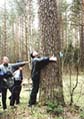 Сенсационными стали археологические раскопки в Алексеевской роще. Роща - красивейшее место в парке: корабельные сосны, могучие ели, пруды, река Пехорка. Здесь любят отдыхать тысячи москвичей и жителей Подмосковья. На старинных же картах рядом с прудами было отмечено место, названное Алексеевским дворцом. И действительно, под слоем грунта археологи нашли остатки дворцового сооружения середины XVII в. - кладку из белого камня, печные изразцы, уникальную черепицу. Возникло предположение, что в Алексеевской роще находился один из путевых дворцов царя Алексея Михайловича. Сейчас на этом месте планируется создание музейного комплекса "Царская охота на Руси".